Педагогический коллектив МАДОУ АР детский сад «Сибирячок» корпус № 3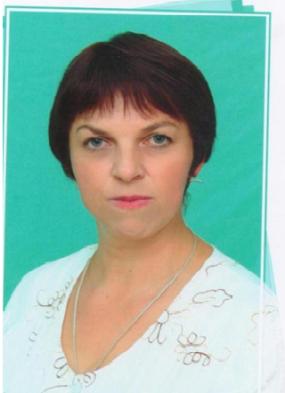 БанниковаВера Николаевна –воспитатель   Образование –средне-специальное, Тюменское педагогическое училище № 1, 1991 г. Квалификация «Воспитатель в дошкольных учреждениях», по  специальности  «дошкольное воспитание»   Квалификационная категория – первая квалификационная категория по должности «Воспитатель», 2015 г.  Курсы повышения квалификации по теме: «Организационно-педагогические основы образовательного процесса в условиях перехода на ФГОС дошкольного образования», 72 часа, 08.04. -17.04.2014   Стаж работы – 22 г., педагогический – 22г.    Награждена:  - Почетная грамота отдела образования администрации Абатского муниципального района, 2016 г.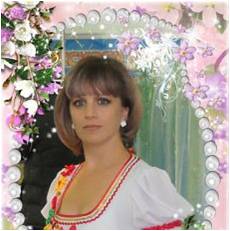 ГлебоваТатьяна Александровна –музыкальный руководитель    Образование –  средне -профессиональное; «Тобольское училище искусств и культуры имени А.А. Алябьева», 2008. Квалификация «Постановщик театрализованных представлений, преподаватель»  по специальности «Социально-культурная деятельность и народное художественное творчество»      Квалификационная категория – нет Курсы повышения квалификации по теме «Музыкальное образование дошкольников в условиях реализации ФГОС ДО», 28 часов, 29.08. -13.09.2016    Стаж работы –19 л., педагогический –1 г. 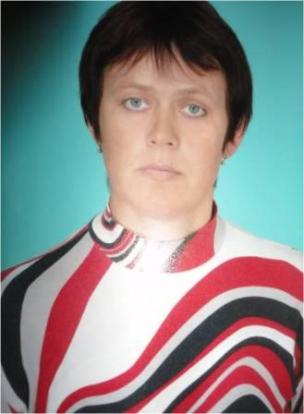 ГетманНадежда Павловна –воспитатель   Образование –средне-специальное, Тюкалинское педагогическое училище, 1990 г. Квалификация «Воспитатель в дошкольных учреждениях»,  по  специальности  «воспитание в дошкольных учреждениях»   Квалификационная категория – высшая квалификационная категория по должности «Воспитатель», 2015 г.  Курсы повышения квалификации по теме: «Организационно-педагогические основы образовательного процесса в ДОУ в свете реализации ФГТ к структуре программы», 72 часа, 13.10.-29.10.2013  Стаж работы – 30 г., педагогический – 23 г. Награждена:  - Почетная грамота Департамента образования и науки Тюменской области, 2016 г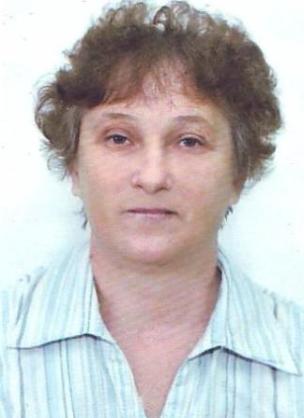 Головырских             Екатерина Николаевна –воспитатель   Образование –средне-специальное, Тюменское педагогическое училище, 1982 г. Квалификация «Воспитатель детского сада», по  специальности  "дошкольное воспитание"   Квалификационная категория – высшая квалификационная категория по должности «Воспитатель», 2013 г.  Курсы повышения квалификации по теме: «Организационно-педагогические основы образовательного процесса в условиях перехода на ФГОС дошкольного образования», 56 часов, 02.03 -20.03.2015  Стаж работы – 34 г., педагогический – 34 г.  Награждена:  - Почетная грамота Департамента образования и науки Тюменской области, 2014 г.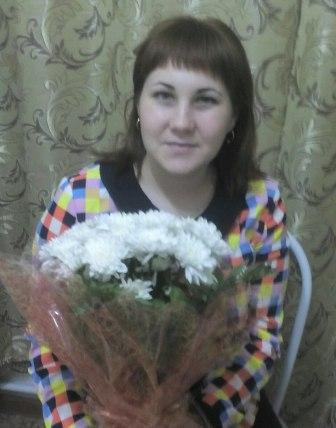 Гусева                                Елена Сергеевна –воспитатель    Образование – высшее, педагогическое; ИГПИ им. П.П. Ершова, 2012 г. Квалификация «Организатор-методист»  по специальности «Педагогика и методика  дошкольного образования».    Квалификационная категория – нет   Курсы повышения квалификации по теме: «Организационно- педагогические основы образовательного процесса в условиях перехода на ФГОС ДО»,  56 часов, 02.03.-20.03.2015   Стаж работы – 4 года, педагогический – 4 года.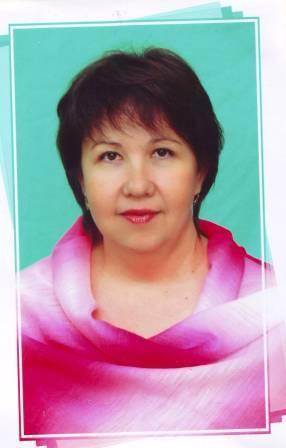  Демакова                            Татьяна Сергеевна –инструктор по физической культуре   Образование – высшее, педагогическое; ИГПИ им. П.П. Ершова. Квалификация «Социальный педагог» по специальности «Социальнвя педагогика», 2013 г. Квалификационная категория – первая квалификационная категория по должности «инструктор по физической культуре»,  2016  Курсы повышения квалификации  по теме «Технологии повышения качества физкультурно-оздоровительной работы в ДОУ», 72 часа, 19.05.-28.05.2014 Стаж работы – 13 л., педагогический – 9 л. Награждена: Грамота отдела образования администрации  Абатского муниципального района, 2016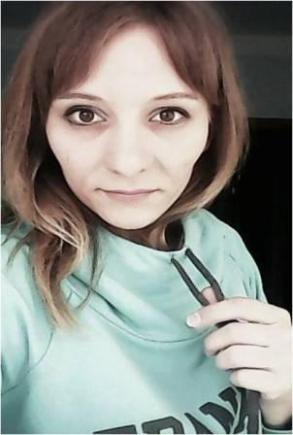 ДесятоваЛилия Олеговна–воспитатель   Образование – высшее, педагогическое; ИГПИ им. П.П. Ершова, 2012 г. Присуждена степень Бакалавра педагогики по направлению «Педагогика»   Квалификационная категория – соответствие занимаемой должности по должности «воспитатель», 2014  Курсы повышения квалификации по теме: «Организационно-педагогические основы образовательного процесса в условиях перехода на ФГОС дошкольного образования», 56 часов, 02.02.2015-20.02.2015   Стаж работы – 4 г., педагогический – 4 г.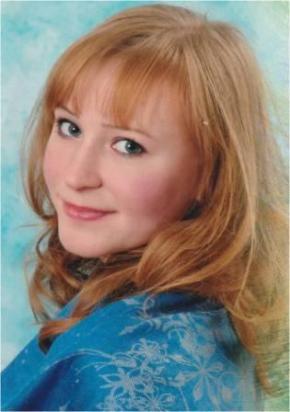 ЛеонтьеваЕлена Юрьевна –воспитатель    Образование – высшее, педагогическое; «Тюменский государственный университет» г. Тюмень.(Филиал ТЮМГУ в г.Ишиме) Диплом специалиста 2016. Специалитет по специальности   «Педагогика и психология».  Квалификация «педагог-психолог».    Квалификационная категория – нет   Курсы повышения квалификации по теме: «Организационно- педагогические основы образовательного процесса в условиях перехода на ФГОС ДО»  56 часов, 2015   Стаж работы – 3 г., педагогический – 3 г.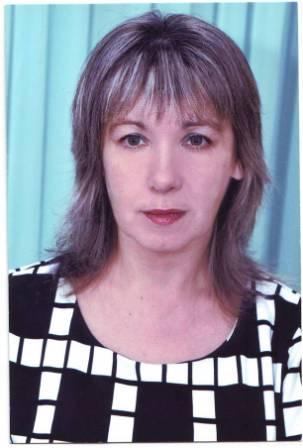 Карпова                      Светлана Петровна –учитель-логопед   Образование – высшее, педагогическое; ИГПИ им. П.П. Ершова, 2007 г. Квалификация «Преподаватель дошкольной педагогики и психологии»  по специальности «Дошкольная педагогика и психология»Диплом о профессиональной переподготовке: ТОГИРРО, по программе – «Логопедия», квалификация – «Учитель-логопед», 2010 г.   Квалификационная категория – высшая по должности «учитель-логопед», 2015.   Курсы повышения квалификации по теме: «Комплексное сопровождение детей с нарушениями  речевого развития  в условиях ДОУ»  36 часов, 01.09-16.09.2016 Стаж работы – 24 г., педагогический – 14 л.  Награждена:  Почетная грамота Департамента образования и науки Тюменской области, 2011Благодарность отдела образования администрации  Абатского муниципального района, 2013 г.Благодарность Главы администрации  Абатского муниципального района,  2015 г.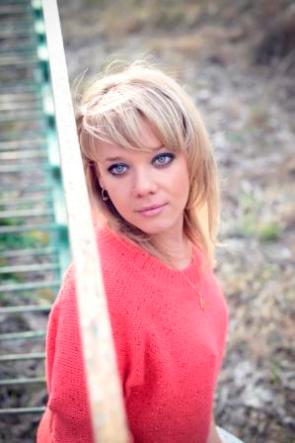 Колмакова                  Светлана Николаевна –воспитатель   Образование – высшее, педагогическое; ИГПИ им. П.П. Ершова, 2010 г. Квалификация «Учитель русского языка и литературы»  по специальности «Русский язык и литература»   Квалификационная категория – первая квалификационная категория по должности «Воспитатель», 2014    Курсы повышения квалификации по теме: «Организационно- педагогические основы образовательного процесса в условиях перехода на ФГОС ДО»  56 часов, 30.04.-20.05.2016   Стаж работы – 6 л., педагогический – 6 л.  Награждена:   Грамота  отдела образования администрации Абатского муниципального района, 2013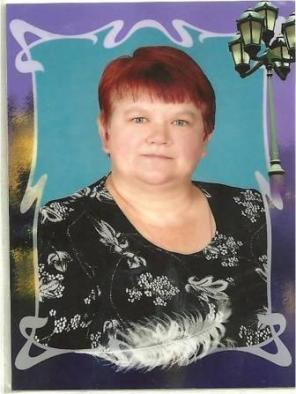 ОхотниковаЕлена Александровна –воспитатель   Образование – средне-специальное, Тобольское педагогическое училище, 1992 г. Квалификация «Воспитатель дошкольного учреждения», по  специальности  «воспитание в дошкольных учреждениях»   Квалификационная категория – первая квалификационная категория по должности «Воспитатель», 2014 г.   Курсы повышения квалификации по теме: «Организационно-педагогические основы образовательного процесса в ДОУ в свете реализации ФГТ к структуре программы», 72 часа, 13.10.-29.10.2013  Стаж работы – 33 г., педагогический – 25 г.  Награждена: - Почетная грамота Департамента образования и науки Тюменской области, 2013 г.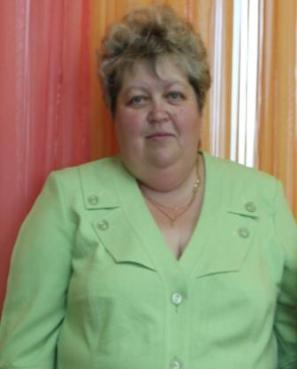 Пушкарёва                        Ольга Ивановна –воспитатель   Образование – высшее, педагогическое; ИГПИ им. П.П. Ершова, 2002 г. Квалификация «Преподаватель дошкольной педагогики и психологии»  по специальности «Дошкольная педагогика и психология»   Квалификационная категория – высшая квалификационная категория по должности «Воспитатель», 2013 г.   Курсы повышения квалификации по теме «Организационно- педагогические основы образовательного процесса в условиях перехода на ФГОС ДО»  56 часов, 02.02.-20.02.2015 Стаж работы – 31 г., педагогический – 31 г..   Награждена: - Почетная грамота Министерства образования и науки РФ, 2011 .Благодарность отдела образования администрации  Абатского муниципального района, 2014 г.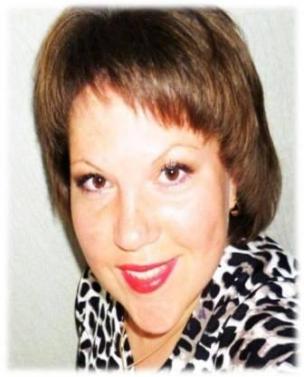 Сердюкова                     Анастасия Александровна –воспитатель   Образование – высшее, педагогическое; ИГПИ им.  П.П. Ершова, 2014 г. диплом специалиста. Специалитет по специальности «Педагогика и методика начального образования»  квалификация «учитель начальных классов»   Квалификационная категория – нет   Курсы повышения квалификации по теме «Организационно- педагогические основы образовательного процесса в условиях перехода на ФГОС ДО»  56 часов, 30.04.-20.05.2016   Стаж работы – 3 г., педагогический – 3 г.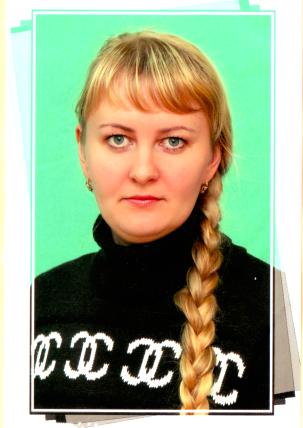 Стёпочкина               Маргарита Сергеевна–воспитатель   Образование – высшее, педагогическое; ИГПИ им. П.П. Ершова, 2009. Квалификация «Учитель биологии и географии»   по специальности «Биология» с дополнительной специальностью «География»   Квалификационная категория – первая квалификационная категория по должности «Воспитатель», 2015 г.   Курсы повышения квалификации по теме: «Организационно-педагогические основы образовательного процесса в ДОУ в свете реализации ФГТ к структуре программы», 72 часа, 13.10.-29.10.2013   Стаж работы – 6 л, педагогический – 6 л.   Награждена: Грамота  отдела образования администрации Абатского муниципального района,  2014 г.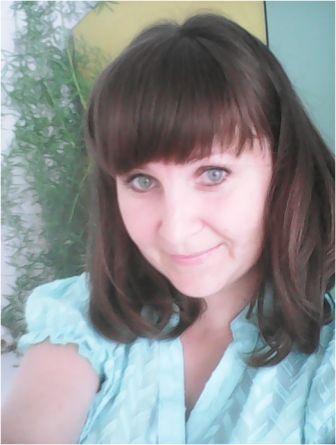 ШевчуговаЗинаида Игоревна–воспитатель   Образование – «Тюменский государственный университет» (филиал ТЮМГУ в г. Ишиме) Педагогический факультет ( студентка 3 курса)   Квалификационная категория – нет.   Курсы повышения квалификации по  теме: "Организационно- педагогические основы образовательного процесса в условиях перехода на ФГОС ДО" 56 часов, 30.04.-20.05.2016   Стаж работы – 5 л., педагогический – 1 г.